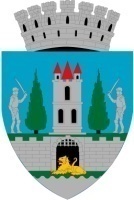 HOTĂRÂREA Nr. 332/10.12.2021  privind participarea Municipiului Satu Mare la „Programul privind creșterea eficienței energetice a infrastructurii de iluminat public” și aprobarea indicatorilor tehnico - economici ai proiectului „Creșterea eficienței energetice și a gestionării inteligente a energiei în infrastructura de iluminat public a Municipiului Satu Mare, zona Nord-Est, jud. Satu Mare”Consiliul Local al Municipiului Satu Mare întrunit în şedinţa extraordinară convocată de îndată din data de 10.12.2021,         Analizând proiectul de hotărâre înregistrat sub nr. 61852 /09.12.2021, referatul de aprobare al Primarului Municipiului Satu Mare, înregistrat sub nr. 61854/09.12.2021, în calitate de iniţiator, raportul de specialitate comun al Serviciul Investiții, gospodărire, întreținere şi al Direcţiei economice, înregistrat sub nr. 61856/09.12.2021, avizele comisiilor de specialitate ale Consiliului Local Satu Mare,Având în vedere:- “Programul privind creșterea eficienței energetice a infrastructurii de iluminat public”, respectiv  Ordinul 1866 din 12 octombrie 2021 pentru aprobarea Ghidului de finanţare a Programului privind creșterea eficienței energetice a infrastructurii de iluminat public;- Procesul - verbal al comisiei tehnico - economice cu nr. 61873/09.12.2021;- prevederile Hotărârii Guvernului României nr. 907 din 29 noiembrie 2016 privind etapele de elaborare și conținutul - cadru al documentațiilor tehnico - economice aferente obiectivelor/proiectelor de investiții finanțate din fonduri publice;Ținând seama de prevederile Legii nr. 24/2000 privind normele de tehnică legislativă pentru elaborarea actelor normative, republicată, cu modificările şi completările ulterioare;În baza prevederilor art. 129 alin. (2) lit. b), lit. e) și alin. (4) lit. d), coroborat cu prevederile alin. (9) lit. a) din O.U.G. nr. 57/2019 privind Codul administrativ, cu modificările și completările ulterioare;În temeiul prevederilor art. 139 alin (3) lit. d) și art. 196 alin. (1) lit. a) din O.U.G. nr. 57/2019 privind Codul administrativ,  cu modificările și completările ulterioare;  Adoptă prezenta H O T Ă R Â R E:	Art. 1. Se aprobă participarea Municipiului Satu Mare la „Programul privind creșterea eficienței energetice a infrastructurii de iluminat public”.Art. 2. Se aprobă documentația tehnico – economică, faza DALI, caracteristicile principale și indicatorii  tehnico – economici ai obiectivului de investiții cuprinși în anexa nr.1 privind descrierea sumară a investiției, care face parte integrantă din prezenta hotărâre.Art. 3. Se aprobă valoarea totală a proiectului “Creșterea eficienței energetice și a gestionării inteligente a energiei în infrastructura de iluminat public a Municipiului Satu Mare, zona Nord-Est, jud. Satu Mare”, în cuantum de 6.224.871,27 lei, inclusiv TVA, din care contribuţia proprie ce revine autorităţii administraţiei publice locale Municipiului Satu Mare, este în valoare de 1.228.197, 23 lei, reprezentând 20 % din valoarea totală eligibilă a proiectului, precum şi asigurarea tuturor fondurilor necesare implementării proiectului. Art. 4. Se aprobă cheltuielile neeligibile în valoare de 83.885,14 lei, ce revin autorităţii administraţiei publice locale, Municipiului Satu Mare.Art. 5. Se aprobă contractarea finanţării şi se mandatează Primarul Municipiului Satu Mare, domnul Kereskényi Gábor, să reprezinte solicitantul, Municipiul Satu Mare, în relaţia cu Autoritatea - Administraţia Fondului pentru Mediu.Art. 6. Municipiul Satu Mare se angajează să întocmească documentaţia de achiziţie publică, organizarea şi derularea procedurii de achiziţie publică şi realizarea lucrărilor în conformitate cu prevederile legale în vigoare privind achiziţiile publice și cerințelor din ghidul solicitantului.Art. 7. Cu ducerea la îndeplinire a prezentei hotărâri se încredinţează Primarul Municipiului Satu Mare, Direcţia economică şi Serviciul investiții, gospodărire, întreținere.Art. 8. Prezenta hotărâre se comunică, prin intermediul Secretarului  general al Municipiului Satu Mare, în termenul prevăzut de lege, Primarului Municipiului                       Satu Mare, Instituţiei Prefectului judeţul Satu Mare, Serviciului investiții, gospodărire, întreținere și Direcţiei economice.Președinte de ședință,                                            Contrasemnează          Nicoară Radu Lucian                                            Secretar general,                                                                                      Mihaela Maria RacolțaPrezenta hotărâre a fost adoptată cu respectarea prevederilor art. 139 alin. (3) lit. d) din O.U.G. nr. 57/2019 privind Codul administrativ;Redactat în 6 exemplare originaleTotal consilieri în funcţie 22Nr. total al consilierilor prezenţi21Nr total al consilierilor absenţi1Voturi pentru21Voturi împotrivă0Abţineri0